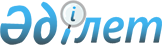 Об оказании социальной помощи отдельным категориям нуждающимся граждан
					
			Утративший силу
			
			
		
					Постановление акимата Костанайского района Костанайской области от 28 февраля 2011 года № 114. Зарегистрировано Управлением юстиции Костанайского района Костанайской области 29 марта 2011 года № 9-14-145. Утратило силу постановлением акимата Костанайского района Костанайской области от 10 октября 2011 года № 578

      Сноска. Утратило силу постановлением акимата Костанайского района Костанайской области от 10.10.2011 № 578.      В соответствии со статьей 31 Закона Республики Казахстан от 23 января 2001 года "О местном государственном управлении и самоуправлении в Республике Казахстан", статьей 16 Закона Республики Казахстан от 13 апреля 2005 года "О социальной защите инвалидов в Республике Казахстан", статьей 20 Закона Республики Казахстан от 28 апреля 1995 года "О льготах и социальной защите участников, инвалидов Великой Отечественной войны и лиц, приравненных к ним", на основании решения Костанайского районного маслихата от 21 декабря 2010 года № 385 "О районном бюджете Костанайского района на 2011-2013 годы" (зарегистрировано в Реестре государственной регистрации нормативных правовых актов под № 9-14-141), в целях реализации бюджетной программы "Социальная помощь отдельным категориям нуждающихся граждан по решению местных представительных органов", акимат Костанайского района ПОСТАНОВЛЯЕТ:



      1. Определить следующие виды социальных выплат из местного бюджета:



      1) ежемесячную социальную помощь на бытовые нужды:

      инвалидам, участникам, Великой Отечественной войны в размере четырехкратного месячного расчетного показателя;

      лицам, приравненным к участникам, инвалидам Великой Отечественной войны, в размере двух с половиной месячного расчетного показателя;



      2) единовременная помощь:

      больным заразной формой туберкулеза, выписанным из специализированной противотуберкулезной медицинской организации на дополнительное питание в размере десяти месячного расчетного показателя;

      на погребение умерших несовершеннолетних детей из малообеспеченных семей в размере пятнадцатикратного месячного расчетного показателя. Социальная помощь назначается и выплачивается получателю социальной помощи, если один из родителей или иной законный представитель на день смерти ребенка зарегистрирован в качестве безработного в уполномоченном органе по вопросам занятости;

      на погребение умерших безработных в размере двадцати кратного месячного расчетного показателя. Социальная помощь на погребение умерших безработных назначается и выплачивается членам семьи, либо лицу, осуществившему погребение умерших безработных, которые на момент смерти были официально зарегистрированы в качестве безработных в государственном учреждении "Отдел занятости и социальных программ" акимата Костанайского района (далее уполномоченный орган);

      ко Дню Победы: инвалидам, участникам Великой Отечественной войны в размере двухкратного месячного расчетного показателя; лицам, приравненным по льготам и гарантиям к участникам, инвалидам Великой Отечественной войны в размере одного месячного расчетного показателя;

      семьям (гражданам), относящимся к социально защищаемым слоям населения, нуждающимся в социальной помощи в результате ущерба причиненного пожаром, либо затоплением в размере фактического ущерба, но не более семидесяти месячного расчетного показателя. Кроме пострадавших в результате обстоятельств, послуживших основанием для введения чрезвычайного положения;

      гражданам (семьям), имеющим среднедушевой доход ниже величины прожиточного минимума в размере пятнадцати месячного расчетного показателя;



      3) социальная помощь молодежи из семей с доходами ниже прожиточного минимума для возмещения расходов, связанных с получением технического и профессионального образования, послесреднего образования, высшего образования, за исключением лиц, являющихся обладателями государственных образовательных грантов, и (или) получателями иных выплат из государственного бюджета направленных на оплату обучения в организациях образования. Помощь оказывается в размере стоимости годового обучения перечисляемого двумя равными долями в течение учебного года;



      2. Определить, что:



      1) решение уполномоченного органа о назначении или об отказе в назначении социальной помощи принимается с учетом рекомендаций районной комиссии по выплате социальной помощи нуждающимся гражданам в течение десяти дней;



      2) ежемесячная социальная помощь участникам и инвалидам Великой Отечественной войны и лицам, приравненным к ним, назначается с месяца подачи заявления и прекращается в связи со смертью получателя социальной помощи или его выбытия за пределы территории района.



      3. Основанием для отказа в назначении социальной помощи является несоответствие получателя социальной помощи категориям граждан, которым оказывается помощь в соответствии с пунктом 1 настоящего постановления.



      4. Выплата социальной помощи осуществляется в безналичной форме, путем перечисления денежных средств на текущий счет или текущий счет в карточной базе получателя социальной помощи через банки второго уровня или организации, имеющие лицензии Национального банка Республики Казахстан на соответствующие виды банковских операций в течение одного месяца со дня принятия решения.



      5. Финансирование социальной помощи производить по бюджетной программе "Социальная помощь отдельным категориям нуждающихся граждан по решениям местных представительных органов". Оплату производить в течение месяца с момента принятия решения о назначении социальной помощи.



      6. Определить перечень необходимых документов для назначения социальной помощи, согласно приложению к настоящему постановлению.



      7. Контроль за исполнением настоящего постановления возложить на заместителя акима Костанайского района Кульбекова С.



      8. Настоящее постановление вводится в действие по истечении десяти календарных дней после дня его первого официального опубликования и распространяется на действия, возникшие с 1 января 2011 года.      Аким Костанайского района                  А. Ахметжанов

 

Приложение             

к постановлению акимата      

от 28 февраля 2011 года № 114   

Перечень необходимых документов

для назначения социальной помощи

      1. Общие документы для назначения социальной помощи:

      заявление лица, обратившегося за социальной помощью;

      копия документа, удостоверяющего личность заявителя; документ, подтверждающий место жительства;

      копия свидетельства налогоплательщика; копия социального индивидуального кода;

      копия документа, подтверждающего наличие банковского счета получателя, где указан номер счета.

      Для заявителя, являющегося законным представителем несовершеннолетнего ребенка, копия документа, подтверждающего наличие указанного статуса.



      2. Дополнительно для назначения отдельных видов социальной помощи представляются следующие документы:



      1) ежемесячная социальная помощь на бытовые нужды: инвалидам, участникам Великой Отечественной войны; лицам, приравненным к участникам, инвалидам Великой Отечественной войны:

      копия документа, подтверждающего социальный статус получателя социальной помощи;



      2) единовременная социальная помощь больным заразной формой туберкулеза, выписанным из специализированной противотуберкулезной медицинской организации, на дополнительное питание:

      копия свидетельства о рождении ребенка (для несовершеннолетних детей);

      справка из соответствующего медицинского учреждения, подтверждающая нахождение больного на лечении;



      3) единовременная социальная помощь на погребение умерших несовершеннолетних детей из малообеспеченных семей:

      копия свидетельства о смерти или справка о смерти;

      выписка из актовой записи о рождении ребенка;

      документы, подтверждающие сведения о доходах семьи:

      справка из уполномоченного органа по вопросам занятости о регистрации умершего в качестве безработного;



      4) единовременная социальная помощь на погребение умерших безработных;

      копия свидетельства о смерти или справка о смерти;

      справка из уполномоченного органа по вопросам занятости о регистрации умершего в качестве безработного;

      если погребение осуществлено не членами семьи умершего, заявитель предоставляет копию документа из ритуальной службы об осуществлении погребения;



      5) единовременная социальная помощь ко Дню Победы;

      инвалидам, участникам Великой Отечественной войны лицам, приравненным по льготам и гарантиям к участникам, инвалидам Великой Отечественной войны:

      документ, подтверждающий социальный статус получателя социальной помощи;



      6) социальная помощь молодежи из семей с доходами ниже прожиточного минимума для возмещения расходов, связанных с получением технического и профессионального образования, послесреднего образования, высшего образования:

      документы, подтверждающие сведения о доходах семьи;

      документ, пoдтвepждaющий место учебы и размер оплаты обучения за учебный год, выданный соответствующим учебным заведением;

      документ, подтверждающий оплату за обучение, предоставляется после совершения оплаты;



      7) единовременная социальная помощь семьям (гражданам), относящимся к социально защищаемым слоям населения, нуждающимся в социальной помощи в результате ущерба причиненного пожаром, либо затоплением в размере фактического ущерба:

      документ из соответствующих органов, подтверждающий события, влекущие предусмотренную выплату:

      документы, подтверждающие сумму причиненного ущерба;



      8) единовременная социальная помощь гражданам (семьям), имеющим среднедушевой доход ниже величины прожиточного минимума:

      сведения о доходах за квартал, предшествующий кварталу обращения;



      3. Документы предоставляются в копиях и подлинниках для сверки, после чего подлинники документов возвращаются заявителю в день подачи заявления.
					© 2012. РГП на ПХВ «Институт законодательства и правовой информации Республики Казахстан» Министерства юстиции Республики Казахстан
				